UNIVERSIDADE FEDERAL DO ESTADO DO RIO DE JANEIRO - UNIRIO CENTRO DE LETRAS E ARTESPPGAC - PROGRAMA DE PÓS-GRADUACÃO EM ARTES CÊNICASMestrado e DoutoradoCurso: Pedagogias de formação, transmissão e criação no Théâtre du SoleilLinha de Pesquisa: PFEProfessora: Ana Achcar ( Ana Lucia Martins Soares)Horário:Segundas feiras de 19h as 21h – Início 13/09/2021.Período: 2021.2EMENTA:O curso propõe o estudo dos processos formativos e de criação artística do grupo francês, Théâtre du Soleil, fundado em 1964, dirigido por Ariane Mnouchkline, e em atividade até hoje. A ideia é trazer a discussão do desenvolvimento das pedagogias e práticas de criação em diálogo com procedimentos de transmissão assim como de manutenção e ampliação da recepçãodos espetáculos.As atividades serão desenvolvidas atravésda leitura de textos, debates, seminários internos com preparação prévia, participação eventual de convidados externos, exibição de filmes dos espetáculos e documentários. No programa: criação colaborativa e a afirmação da trupe; espaço cênico e espaço de criação – a Cartoucherie e o lugar do imaginário; transposição e forma – música, máscaras e teatros tradicionais asiáticos; as viagens, distância e multiculturalismo; Escolas Nômades – abordagens pedagógicas; relação com público – cartas e acolhimento.BIBLIOGRAFIA INICIAL: (o material em PDF será disponibilizado diretamente)ACHCAR, Ana. (org.) Caderno de Textos Ariane Mnouchkine. Rio de Janeiro, Núcleo do Ator/UNIRIO, 2020. (PDF)_____________. Pedagogia da cópia e as Comadres. Brasília, Revista do Laboratório de Dramaturgia | LADI - UnB Vol. 14, Ano 5 | Dossiê música e cena do Théâtre du Soleil, 2020. https://periodicos.unb.br/index.php/dramaturgias/issue/current____________. Máscara e sua Pedagogia. SãoPaulo, Caderno de Comunicações I Colóquio Internacional Sob a Luz do Soleil, 2020. (PDF)ALMALFI, Marcelo. A escuta do inaudível: os jogos músico-teatrais de Jean-Jacques Lemêtre. Tese de Doutorado,USP, 2019.(PDF)CARRERA, Julia. Irradiações etnográficas do Théâtre du Soleil. Uberlândia. Revista Rascunhos, v.3 n.1 jul.|dez. 2016 p.27-38http://www.seer.ufu.br/index.php/rascunhos/article/view/33503CARRERA, Julia. LesEphémères: Cinema em cena no Théâtre du Soleil. São Paulo: Giostri Edições, 2020.Dossiê música e cena do Théâtre du Soleil As comadres de Ariane Mnouchkine , Revista do Laboratório de Dramaturgia | LADI - UnB Vol. 14, Ano 5, 2020. https://periodicos.unb.br/index.php/dramaturgias/issue/currentDossiê Os Efêmeros. Revista Sala Preta - volume 07, Edição nº 11, São Paulo: ECA-USP, 2007.Pág 111-152 www.eca.usp.br/salapretaFÉRAL, Josette. Encontros com Ariane Mnouchkine – Erguendo um monumento ao efêmero. São Paulo Edições Sesc SP e SENACSP, 2010.OLMOS, Aline. O oriente imaginado no Théâtre du Soleil: um estudo sobre o espetáculo TambourssurlaDigue. Dissertação de Mestrado, Unicamp, 2015 (PDF)PASCAUD, Fabienne. A arte do presente. Rio de Janeiro: Cobogó, 2011.PICON-VALIN, Béatrice. O Théâtre du Soleil: Os Primeiros Cinquenta e Cinco Anos. São Paulo: Ed. Perspectiva, Ed. Sesc São Paulo, 2017.PICON-VALLIN, Béatrice.Teatro híbrido, estilhaçado e múltiplo: um enfoque pedagógico. Revista Sala Preta - volume 11, Edição nº 11, Seção: ENTREVISTAS, Artigo 1, São Paulo: ECA-USP, 2011. www.eca.usp.br/salapretaVACCARI, Eduardo.Encenar ensinando - ensinar encenando: a relação entre encenação e pedagogia a partir da análise de processos de criação do Théâtre du Soleil. Tese de Doutorado, UNIRIO, 2014. (PDF)VILHENA, Deolinda Catarina França de. Visar a perfeição para atingir a beleza. Sala Preta, São Paulo, ECA-USP, n.4, 2004. 330 www.eca.usp.br/salapretaFILMOGRAFIA:(disponibilizados temporária e excepcionalmente com legendas em português, para fins exclusivos deste curso, e em plataforma específica)Au Soleil Même la Nuit de Éric Darmon e Catherine Vilpoux.Un Soleil à Kaboul… ou plutôt deux… de Duccio Bellugi Vannucini, Sergio Canto Sabido, Philippe Chevallier.Molière ou la vie d’un honnête homme  de Ariane Mnouchkine.Ariane Mnouchkine, l’aventure au Théâtre du Soleil de Catherine Vilpoux.1789 La révolution doit s’arreter à la perfection du bonheur de Ariane Mnouchkine.Tambours sur la Digue  de Ariane Mnouchkine.Les Ephémères de Ariane Mnouchkine et Bernard Zitsermann.Ariane Mnouchkine e o Thèâtre du Soleil– Sesc SP (https://youtu.be/vLmRJH3wiDg)Un cercle des connaisseurs de Jeanne Dosse.Les Naufragés du Fol Espoir de Ariane Mnouchkine.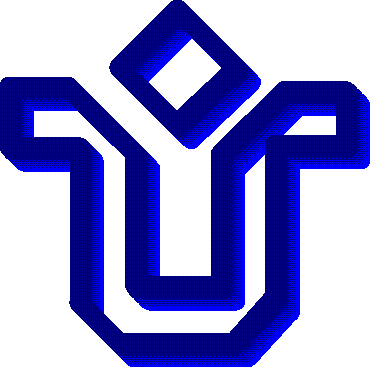 